IEEE P802.11
Wireless LANsComment: Discussion: Forwarding information is used to enable MSDU/MMPDU forwarding in MAC. It is used as look-up-table to determine next-hop STA toward the destination STA. The forwarding information is created as a result of the path selection protocol message exchange. Hence, MLME creates the forwarding information.Intended behaviour here is:MLME uses forwarding information memory space as working space. Once end-to-end path is validated, MLME transfers the forwarding information to MACMAC uses validated forward information as look-up-table.However, current standard does not have clear description when forwarding information is validated so MAC can use it for MSDU/MMPDU forwarding.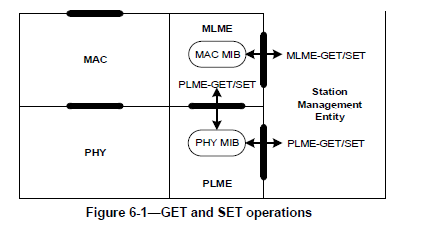 So, when the forwarding information shall be validated?The standard defines the default path selection protocol, HWMP. HWMP uses four different type of frames to determine end-to-end path, i.e., RANN, PREQ, PREP, and PERR.Although there are some variation to generate an end-to-end path, the validation of the end-to-end path shall be made at the timing when PREP is transmitted or PREP is received. Note that PREP is used to confirm the end-to-end path.Summary of the suggested change: Make clear that MAC only refers to validated forwarding information for MSDU/MMPDU forwardingAdd sentence that forwarding information is validated at the time when PREP is handledDo not change when forwarding information is invalidated. (It is already stated)Do not change how HWMP will handle forwarding table.Proposed changes:
Apply the following changes.Corresponding changes to D0.3 are indicated in the following text with “Track Changes” on, to clarify the direction to the editor. Please update the part indicated by the “Track Changes” only.To REVmd Editor: Change the subclause 10.37.2 as follows:Mesh forwarding frameworkForwarding informationForwarding information is created by the active mesh path selection protocol and is utilized for MSDU/MMPDU forwarding as described in 10.37.3 (Addressing and forwarding of individually addressed mesh Data frames) and 10.37.5.2 (MMPDU forwarding using individually addressed Multihop Action frames).The basic forwarding information to a destination mesh STA consists of the destination mesh STA address, the next-hop address, the precursor list, and the lifetime of this forwarding information.An entry in the precursor list contains the precursor mesh STA address and the lifetime of this entry. If an existing entry in a precursor list is updated, the lifetime is the maximum of the current and the updated value. If the lifetime of a precursor expires, it will be deleted from the precursor list. Precursors are used to identify legitimate transmitters of individually addressed frames (see 10.37.3.2 (At intermediate and destination mesh STAs (individually addressed))) and for the notification of link failures (in case of HWMP, see 14.10.11 (Path error (PERR) mechanism)).The forwarding information shall be considered as invalid if its lifetime has expired. Also, forwarding information is marked as invalid when certain conditions are met in the processing of mesh path selection elements, e.g., path error processing in HWMP (14.10.11.4 (PERR element processing)).The active path selection protocol may define additional parameters in the forwarding information. Details on the additional parameters of the forwarding information constructed by the hybrid wireless mesh protocol (HWMP) are described in 14.10.8.4 (Forwarding information).To REVmd Editor: Change the subclause 10.37.8 as follows:MSDU forwarding and unknown destinationA source mesh STA in the MBSS might not able to forward an MSDU that it has received as a consequence of an MA-UNITDATA.request primitive with an individual destination address. This is the case if the destination of the MSDU is unknown to the mesh STA. The destination is unknown to a mesh STA if the mesh STA has no forwarding information for this destination or if the destination is not in its proxy information as an external STA (see 14.11.4.2 (Proxy information)). Note that the procedure to determine that an address is unknown depends on the active path selection protocol. It might require an attempt to establish a path to the destination (see 14.8 (Mesh path selection and metric framework)). If the source mesh STA is not able to forward the MSDU because its destination is unknown, the mesh STA shall assume that the destination is outside the MBSS and shall forward the MSDU to known mesh gates in the MBSS as one or more individually addressed frames according to the procedures for frame addressing and data forwarding of individually addressed frames at source mesh STAs in an MBSS (10.37.3.1 (At source mesh STAs (individually addressed))). These frame(s) shall be transmitted using the four-address MAC header format (with the Address Extension Mode subfield in the Mesh Control field set to “Address5&6” (see Table 9-24 (Valid values for the Address Extension Mode subfield))), where the Mesh Address Extension subfield in the Mesh Control field carries the address of the destination end station, as specified in row “Mesh Data (proxied, individually addressed)” of Table 9-47 (Valid address field usage for Mesh Data and Multihop Action frames). The address fields are set as follows:Address 1: The address of the next-hop mesh STA (toward the known mesh gate in the MBSS according to the forwarding information—see 10.37.2 (Forwarding information)).Address 2: The address of the source mesh STA.Address 3: The address of the known mesh STA in the MBSS.Address 4: The address of the source mesh STA.Address 5: The address of the destination end mesh STA, which is the unknown destination address of the MSDUAddress 6: The address of the source mesh STA, which is the same as Address 4If there is no mesh gate available, the mesh STA shall silently discard the MSDU.Discovery of mesh gates by mesh STAs is performed using propagated elements, such as a GANN (14.11.2 (Gate announcement (GANN))). Other methods specific to the HWMP path selection protocol are also available, such as the proactive PREQ mechanism (14.10.4.2 (Proactive PREQ mechanism)) or the proactive RANN mechanism (14.10.4.3 (Proactive RANN mechanism)), when the Gate Announcement subfield in the Flags field in these HWMP elements is set to 1.To REVmd Editor: Change the subclauses under 14.10.8.4 as follows:Hybrid wireless mesh protocol (HWMP)Forwarding informationIn addition to the parameters contained in the basic forwarding information as described in 10.37.2 (Forwarding information), the forwarding information to a destination defined by HWMP also contains at least the destination HWMP SN, the path metric, and the number of hops.the forwarding information as follows:The mesh STA may create or update its forwarding information to the transmitter of the element if the path metric improves.The mesh STA shall create or update its forwarding information to the originator mesh STA, if it received a PREQ element, and one of the following conditions is met: The originator HWMP SN > HWMP SN in the forwarding information for this originator mesh STA, orThe originator HWMP SN = HWMP SN in the forwarding information for this originator mesh STA AND the updated path metric is better than the path metric in the forwarding information.The mesh STA shall create or update its forwarding information to the target mesh STA, if it received a PREP element, and one of the following conditions is met: The Target HWMP SN > HWMP SN in the forwarding information for this target mesh STA, orThe Target HWMP SN = HWMP SN in the forwarding information for this target mesh STA AND the updated path metric is better than the path metric in the forwarding information.Table 14-9 (Data for creation and update of forwarding information due to PREQ element and PREP element) defines the values to be stored in the different fields of the forwarding information after a PREQ element or PREP element has been received.To REVmd Editor: Add the following paragraph to the end of subclause 14.10.10.3:Path reply (PREP) mechanismConditions for generating and sending a PREP elementTo REVmd Editor: Change the subclause 14.10.10.4.3 as follows:PREP element processingEffect of receiptA mesh STA receiving a PREP element according to the acceptance criteria in 14.10.10.4.2 (Acceptance criteria) shall create or update the forwarding information it maintains for the target mesh STA of the PREP element (according to the rules defined in 14.10.8.4 (Forwarding information)). If the conditions for creating or updating the forwarding information have not been met in those rules, no further steps are applied to the PREP element.If the active forwarding information was created or updated according to the rules defined in 14.10.8.4 (Forwarding information), the following apply:If the receiving mesh STA is not the final destination of the PREP element (originator mesh STA) and the field Element TTL > 1, the PREP element is propagated as defined in 14.10.10.3 (Conditions for generating and sending a PREP element) Case B.If the receiving mesh STA is the final destination of the PREP element (originator mesh STA) and its AE subfield in the Flags field is 1, the mesh STA shall store the Target External Address, the Target Mesh STA Address, and the HWMP Sequence Number as proxy information sequence number in its proxy information. The proxy lifetime is the longer one of the value of the PREP element Lifetime field and the proxy lifetime if the proxy information already exists (see also 14.11.4.3 (Proxy update (PXU))).If the receiving mesh STA is not the final destination of the PREP element (originator mesh STA) and its AE subfield in the Flags field is 1, the mesh STA may store the Target External Address, the Target Mesh STA Address, and the HWMP Sequence Number as proxy information sequence number in its proxy information. The proxy lifetime is the longer one of the value of the PREP element Lifetime field and the proxy lifetime if the proxy information already exists (see also 14.11.4.3 (Proxy update (PXU))).If the mesh STA propagates the PREP element, the precursor list for the Target Mesh STA Address is updated by adding the next-hop mesh STA to which the PREP element is propagated. In addition, at the mesh STA the precursor list for the originator mesh STA address is updated by adding the next-hop mesh STA toward the Target Address. The lifetimes of these entries in the precursor lists are the values of the lifetimes of the corresponding forwarding information.Reference:
[1] Draft P802.11REVmd_D0.3.[2] 11-17/927 “REVmd Working Group Comments for MAC ad-hoc”Forwarding informationForwarding informationForwarding informationForwarding informationForwarding informationDate:  2017-09-21Date:  2017-09-21Date:  2017-09-21Date:  2017-09-21Date:  2017-09-21Author(s):Author(s):Author(s):Author(s):Author(s):NameCompanyAddressPhoneemailKazuyuki SakodaSonyKazuyuki.Sakoda (at)  sony (dot) comCIDPP.LLCommentProposed ChangeSuggested Resolution1122328.40Interaction between HWMP element transaction and forwarding information is a little vague. In typical implementaion, forwarding information is created in control/management plane (MLME) and will be passed to data plane (MAC) once the information is validated. However, there is no mentioning of such interaction in the current specification. Due to lack of proper interaction between MLME (write section) and MAC (read section), HWMP reference implementation in Linux kernel is not working well. The specification should have clear description.Suggest to add how the forwarding information is handled between MLME and MAC. Commenter is willing to provide resolutin text.REVISED: Adopt changes proposed in doc11-17/1529r0.Data for creation and update of forwarding information due to PREQ element and PREP element Data for creation and update of forwarding information due to PREQ element and PREP element Data for creation and update of forwarding information due to PREQ element and PREP element Data for creation and update of forwarding information due to PREQ element and PREP element Data for creation and update of forwarding information due to PREQ element and PREP element Field of forwarding informationReceived PREQ elementReceived PREQ elementReceived PREP elementReceived PREP elementField of forwarding informationForwarding information for transmitter of PREQ elementForwarding information for originator mesh STAForwarding information for transmitter of PREP elementForwarding information for target mesh STAHWMP SNInvalid if created, no change if updatedPREQ element field 
Originator HWMP Sequence NumberInvalid if created, no change if updatedPREP element field Target HWMP Sequence NumberNext hopTransmitter address of the Management frame containing the PREQ elementTransmitter address of the Management frame containing the PREQ elementTransmitter address of the Management frame containing the PREP elementTransmitter address of the Management frame containing the PREP elementPath metricAccumulation of the initial value of the path metric with the metric of the link to the transmitter of the PREQ elementAccumulation of the value of PREQ element field Metric with the metric of the link to the transmitter of the PREQ elementAccumulation of the initial value of the path metric with the metric of the link to the transmitter of the PREP elementAccumulation of the value of PREP element field Metric with the metric of the link to the transmitter of the PREP elementNumber of hops1Value of PREQ element field Hop Count + 11Value of PREP element field Hop Count + 1Precursor listNo changeNo change except in case of an intermediate reply [see 14.10.9.4.3 (Effect of receipt) step f)]No changeSee 14.10.10.4.3 (Effect of receipt) step d)LifetimeThe longer one of the lifetime of the stored forwarding information and the value of PREQ element field LifetimeThe longer one of the lifetime of the stored forwarding information and the value of PREQ element field LifetimeThe longer one of the lifetime of the stored forwarding information and the value of PREP element field LifetimeThe longer one of the lifetime of the stored forwarding information and the value of PREP element field Lifetime